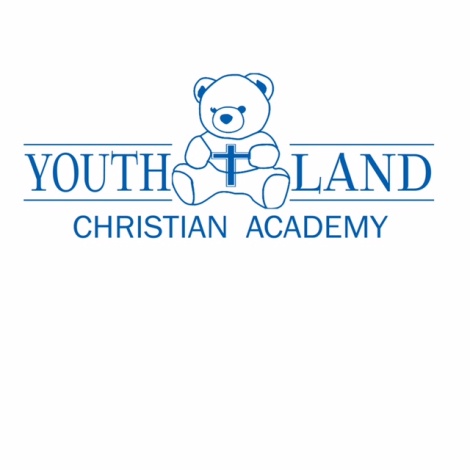 Dear Teacher,My name is ____________________________________ and I will be a new student in your classroom as of _______/ _______/ ________.I would like to tell you about myself.My parents/ guardian are/is:________________________________________              Relationship ____________________________________________________________              Relationship ____________________My birthday is ______/ ______/ ______My home address is:   	______________________________________			_____________________________________			_____________________________________My phone address is:	_____________________________________Below is a list of some important reminders.Allergies___________________________________________________________________________________________________________________________________________________________________Special needs ___________________________________________________________________________________________________________________________________________________________Days and hours of attendance:  Full Day _______________	Half Day_________________				Monday: from __________	to ___________				Tuesday: from __________	to ___________				Wednesday: from ________	to ___________				Thursday: from __________	to ___________				Friday: from __________	to ___________